             Colegio San Manuel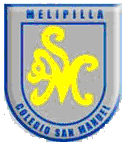               Melipilla              Profesora: Teresita Fabio Muñoz                                                                            Plan de trabajo de apoyo al hogar                                                                  Hist., Geo. Y Ciencias Sociales                                                                       CURSO: 3° Básico  Indicaciones:*Busca un lugar tranquilo para trabajar.*Observa tu texto y sigue las indicaciones*Cuida tu ortografía,*Al finalizar revisa tur respuestas y realizar una autoevaluación de lo aprendido.*El trabajo se revisara de vuelta a clases.Leccion Número 1. “Somos cidadanos con derechos”SIGUIENDO LO VISTO EN CLASES :1.- Lea el texto páginas 26, 27 y 29.2.- Desarrolle en el texto las páginas 28 y 29.Lea, Repase y pinte la lámina sobre los derechos de los niños.Luego pegela en el cuaderno de Historia.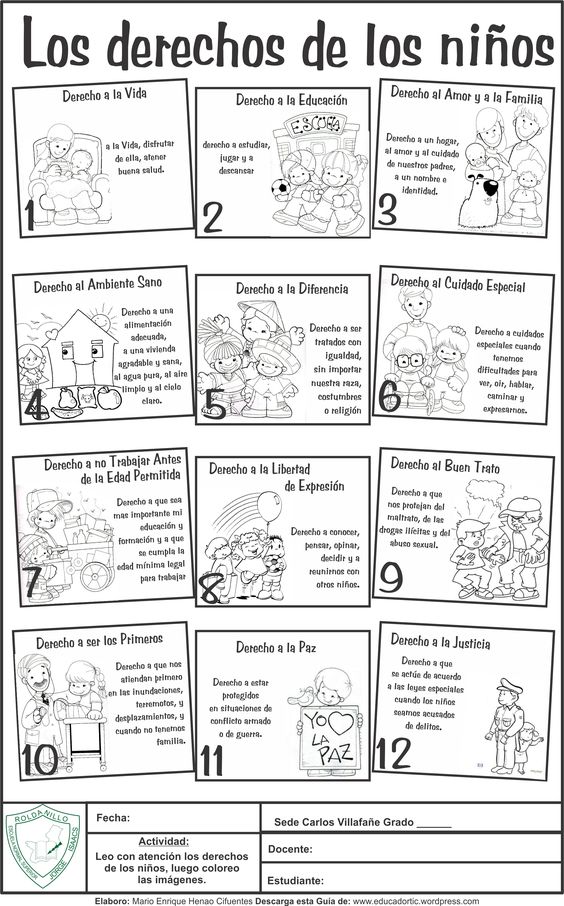 OBJETIVOS DE APRENDIZAJE;Conocer sus derechos como ciudadanos.HABILIDADES / DESTREZAS: Reconoce situaciones y actitudes que demuestran el respeto a los derechos de las personas.